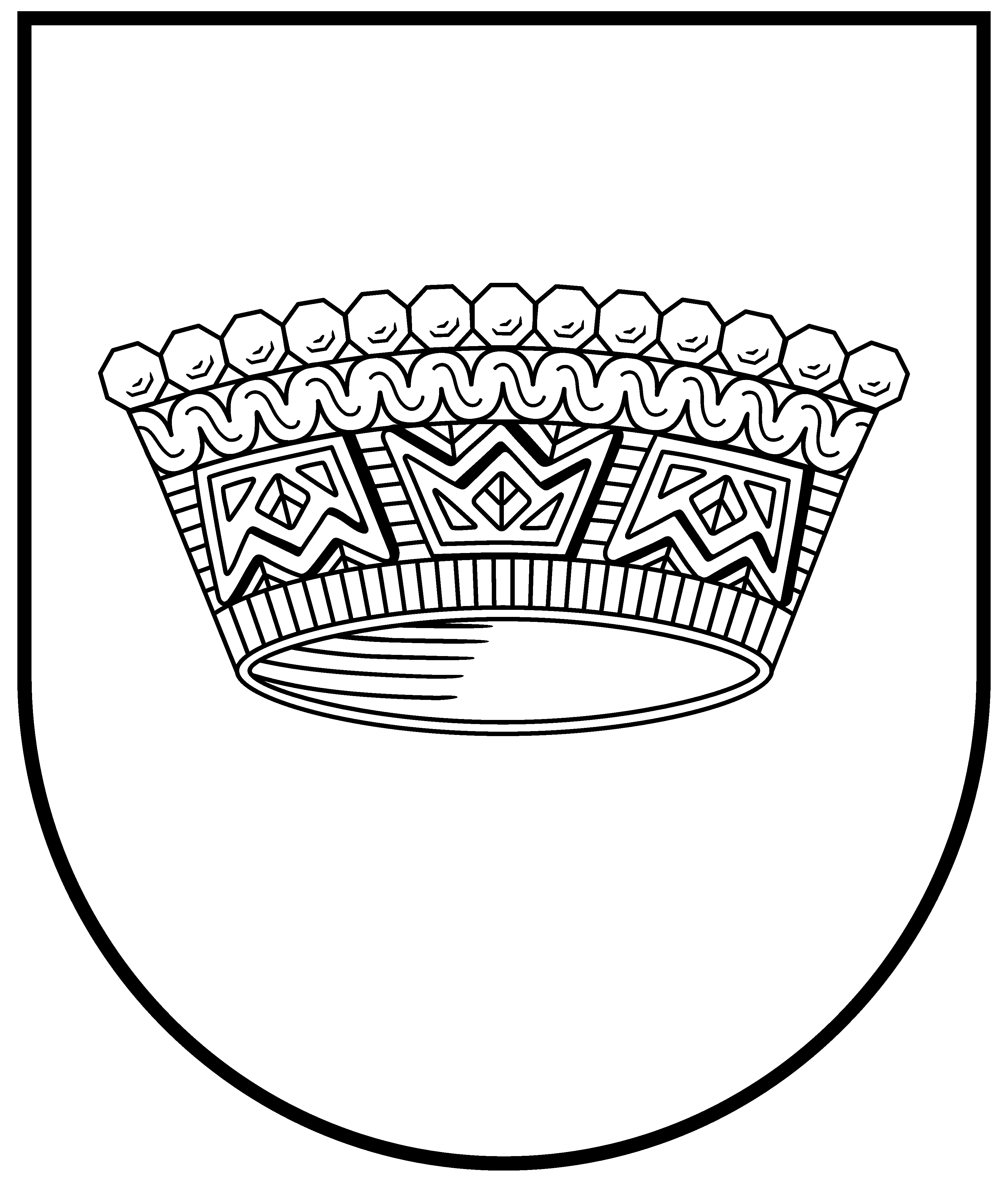 Latvijas Republika Nīcas NOVADA DOMEReģ.Nr. 90000031531, Bārtas iela  6, Nīca, Nīcas pagasts, Nīcas novads, LV-3473,tālrunis 63469049, fakss 63489502,e-pasts:  dome@nica.lvAPSTIPRINĀTS ar Nīcas novada domes 2021. gada 12. aprīļasēdes lēmumu (prot. Nr. 7 pts. Nr. 7)KONKURSA-SKATES„SAKOPTĀKĀ NĪCAS NOVADA VIENSĒTA 2021”N O L I K U M SKONKURSA-SKATES ORGANIZĒTĀJS1. Konkursa-skates „Sakoptākā Nīcas novada viensēta 2021” (turpmāk – KONKURSS-SKATE) organizētājs ir Nīcas novada dome (turpmāk - DOME).KONKURSA-SKATES ATBALSTĪTĀJS2. KONKURSA-SKATES atbalstītājs ir DOME, kura atbalsta konkursu ar balvu fondu, materiālu un finansiālu palīdzību, pamatojoties uz Nīcas novada domes sakoptās vides komisijas lēmumiem un ieteikumiem.KONKURSA-SKATES DALĪBNIEKI3. KONKURSĀ-SKATĒ piedalās Nīcas novada viensētu saimnieki.4. Piedalīties var ik pēc 2 gadiem.KONKURSA-SKATES MĒRĶI5. Aktivizēt un rosināt novada iedzīvotājus savas dzīvesvietas sakopšanā.6. Motivēt novada iedzīvotājus būt atbildīgiem par sava īpašuma sakārtošanu.7. Radīt viensētu saimnieku vēlmi savstarpēji sadarboties, popularizēt pieredzi īpašuma uzturēšanā un labiekārtošanā.8. Motivēt sakoptāko viensētu saimniekus turpmāk piedalīties „Nīcas dārzu dienās”, sekmējot novada atpazīstamību un publicitāti.KONKURSA-SKATES NORISES KĀRTĪBA9. KONKURSS-SKATE tiek izsludināts, publicējot nolikumu pašvaldības izdevumā „Nīcas Novada Vēstis” un interneta vietnē www.nica.lv10. Viensētas KONKURSAM-SKATEI var pieteikt:10.1. viensētu saimnieki; 10.2. jebkurš novada iedzīvotājs;10.3. Nīcas novada domes sakoptās vides komisijas locekļi.11. Pieteikšanās līdz 15.jūnijam:11.1. zvanot Nīcas novada domes darbiniecei Gunitai Šimei pa tālruni 29105652;11.2. rakstot uz e-pastu: gunita.sime@nica.lv12. KONKURSĀ-SKATĒ vērtē viensētas, no kuru saimniekiem saņemta mutiska atļauja.13. Viensētu apmeklēšana un vērtēšana notiek jūlijā pēc vienošanās ar viensētu saimniekiem par apmeklējuma laiku.VIENSĒTU VĒRTĒŠANA14. KONKURSĀ-SKATĒ vērtē viensētai piegulošās teritorijas sakoptību.15. Viensētas apmeklē un vērtē Nīcas novada domes sakoptās vides komisija 3 cilvēku sastāvā.16. Ja KONKURSAM-SKATEI ir pieteikta vērtēšanas komisijas locekļa viensēta, īpašnieks tās vērtēšanā nepiedalās.KONKURSA-SKATES DALĪBNIEKU GODINĀŠANA17. KONKURSA-SKATES dalībnieku godināšana notiek īpaši organizētā svinīgā pasākumā.18. KONKURSA-SKATES dalībnieku godināšanai un noslēguma pasākuma organizēšanai paredzētais budžets – EUR 1000.00.DOMES PRIEKŠSĒDĒTĀJS                                                                                         A.PETERMANIS